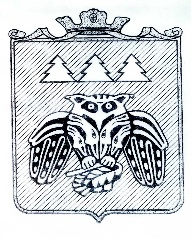 Коми Республикаын «Сыктывдін»муниципальнӧйрайонсаадминистрациялӧнШУÖМПОСТАНОВЛЕНИЕадминистрации муниципального района«Сыктывдинский» Республики Комиот 1 сентября 2021 года                                                                                              № 9/1070Руководствуясь Федеральным законом от 8 ноября 2007 года № 257-ФЗ «Об автомобильных дорогах и о дорожной деятельности в Российской Федерации и о внесении изменений в отдельные законодательные акты Российской Федерации», статьей 16 Федерального закона от 6 октября 2003 года № 131-ФЗ «Об общих принципах организации местного самоуправления в Российской Федерации», администрация муниципального района «Сыктывдинский» Республики КомиПОСТАНОВЛЯЕТ:1. Утвердить дислокацию дорожных знаков и схему горизонтальной разметки на автомобильной дороге общего пользования местного значения «По ул. Гагарина»согласно приложению:- знак постоянного действия 3.28 «Стоянка запрещена» - 2 шт.;- знак постоянного действия 8.2.1 «Зона действия 100 м.» - 1 шт.;- знак постоянного действия 8.5.5 «Время действия 20.00-6.00» - 1 шт.;- знак постоянного действия 8.24 «Работает эвакуатор» - 2 шт.- знак постоянного действия 2.4 «Уступи дорогу» - 1 шт.;- знак постоянного действия 2.1 «Главная дорога» - 4 шт.;- знак постоянного действия 8.13 «Направление главной дороги» - 2 шт.2. Признать утратившим силу п. 2 постановления « О внесении изменений в дислокацию дорожных знаков» от 3 марта 2020 года № 3/361.3. Признать утратившим силу п. 2 постановления « О внесении изменений в дислокацию дорожных знаков» от 15 сентября 2020 года № 9/1189.4. Контроль за исполнением настоящего постановления оставляю за собой.5. Настоящее постановление вступает в силу со дня его подписания.Заместитель руководителя администрациимуниципального района «Сыктывдинский»                                     А. В. Коншин.Приложение к постановлению администрациимуниципального района «Сыктывдинский»от 1 сентября 2021 года № 9/1070Дислокация дорожных знаков и схем горизонтальной разметки на автомобильной дороге общего пользования местного значения «По ул. Гагарина»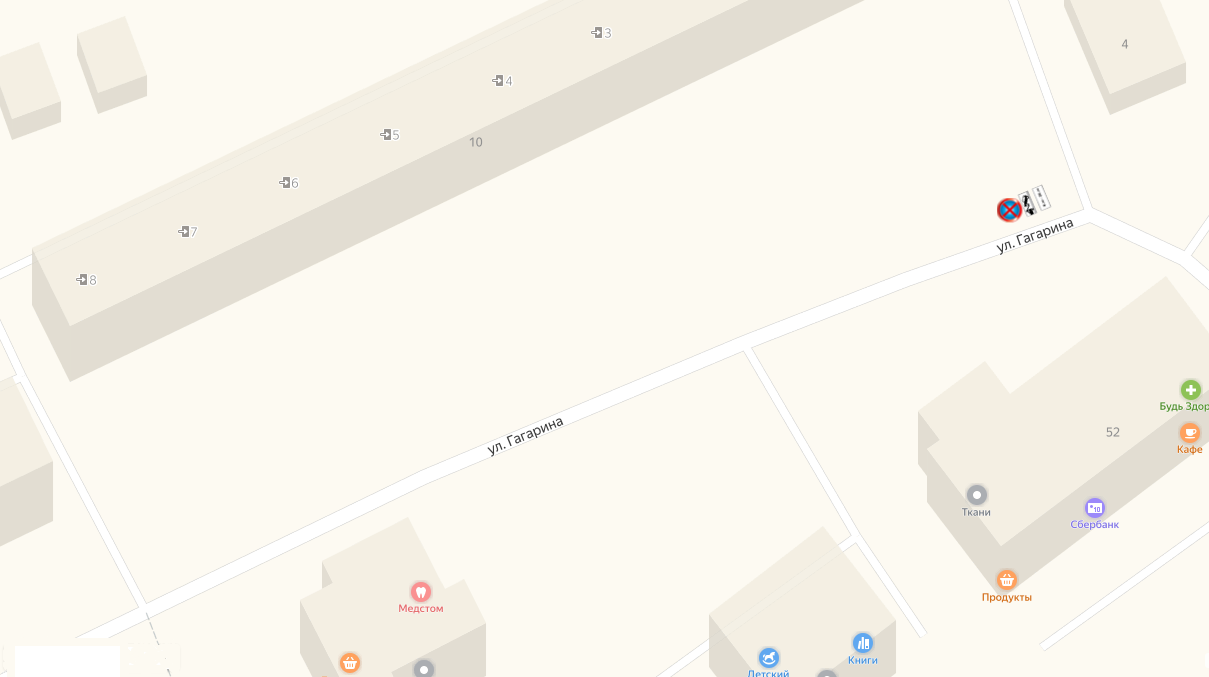 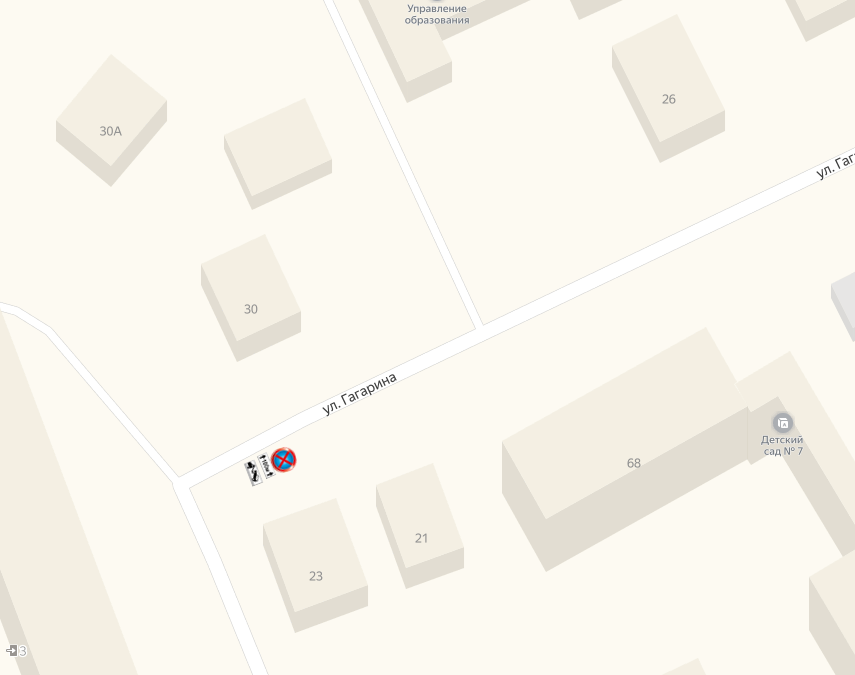 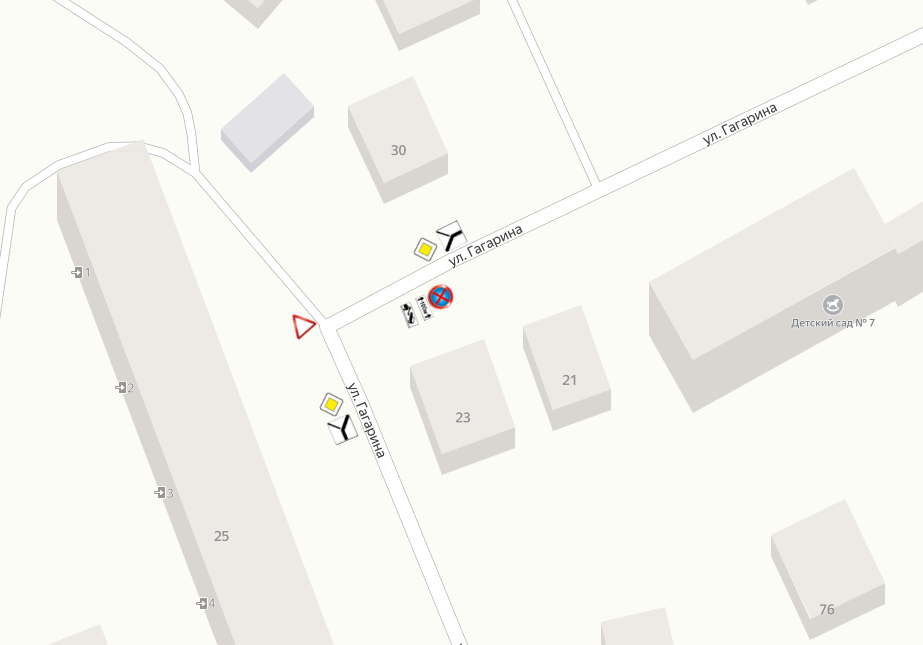 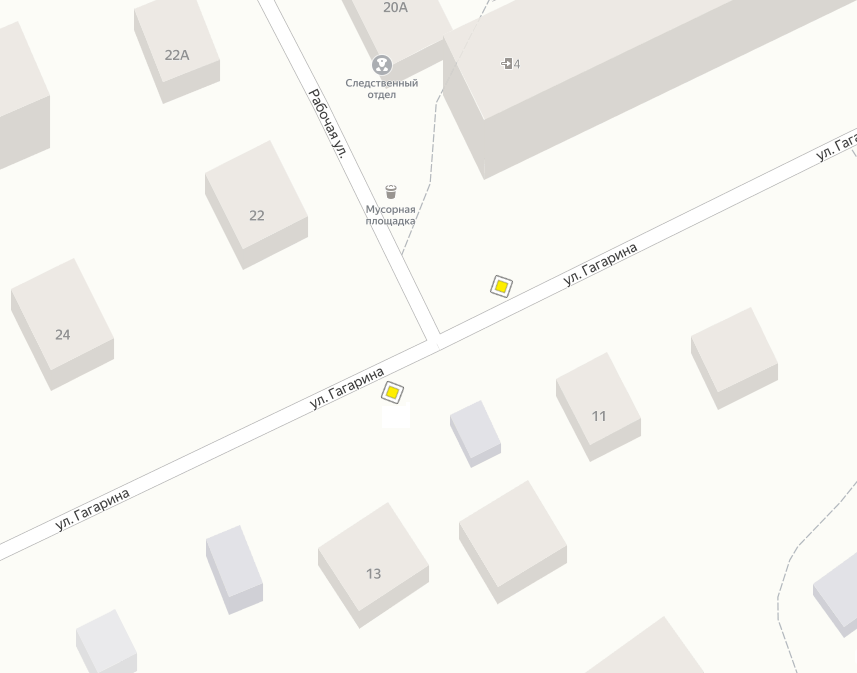 «Об утверждении дислокации дорожных знаков и схем горизонтальной разметки на автомобильной дороге общего пользования местного значения «По ул. Гагарина»